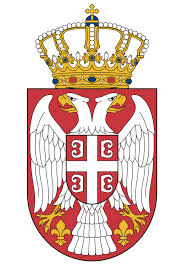 Република СрбијаМИНИСТАРСТВО ГРАЂЕВИНАРСТВА,САОБРАЋАЈА И ИНФРАСТРУКТУРЕБеоград, Немањина 22-26      Конкурсна документација Предмет:                         Набавка лож уљаВрста поступка:             Јавна набавка мале вредностиБрој јавне набавке:      35/2015август, 2015. године I ОПШТИ ПОДАЦИ О ЈАВНОЈ НАБАВЦИПодаци о наручиоцу:     - Назив Наручиоца: Министарство грађевинарства, саобраћаја и инфраструктуре- Адреса Наручиоца: Београд, улица Немањина број 22-26- ПИБ 108510088- Матични број 17855212- Интернет страница Наручиоца:  www.mgsi.gov.rs- Врста поступка јавне набавке: јавна набавка мале вредности        - Предмет јавне набавке: ДОБРА- Контакт особа: Невена Ђуровић, е-mail: nevena.djurovic@mgsi.gov.rsВрста поступка:Предметна јавна набавка се спроводи у поступку jавне набавке мале вредности, у складу са Законом и подзаконским актима којима се уређује област јавних набавки.3.   Предмет јавне набавке мале вредности је:   Набавка лож уља, назив и ознака из општег речника: Лож - уље – 09135100.Поступак јавне набавке спроводи се ради закључења уговора о јавној набавци.5.    Рок за доношење одлуке о додели уговора       Одлука о додели уговора биће донета у року од 10 (десет) дана од дана јавног отварања понуда.6.   КонтактЛице за контакт: Невена Ђуровић, е-mail: nevena.djurovic@mgsi.gov.rsIIПОДАЦИ О ПРЕДМЕТУ ЈАВНЕ НАБАВКЕ1. Опис предмета набавкеПредмет јавне набавке мале вредности је набавка лож уља.Назив и ознака из општег речника: Лож уље – 09135100.2. Предмет јавне набавке није обликован по партијама.IIIСПЕЦИФИКАЦИЈА ПРЕДМЕТА ЈАВНЕ НАБАВКЕНаручилац, Министарство грађевинарства, саобраћаја и инфраструктуре спроводи јавну набавку добара – набавка 15.000 литара лож уља за ложење екстра лако евро ЕЛ за потребе лучке капетаније Београд – подручне јединице Министарства грађевинарства, саобраћаја и инфраструктуре. У цену набавке уља за ложење укључени су трошкови транспорта.Место испоруке предметних добара је Лучка капетанија Београд, Карађорђева број 6, Београд.Добављач се обавезује да испоруку добара изврши у року од 5 (пет) дана од дана пријема писаног захтева, достављеног од стране Наручиоца.Понуђач/члан групе носилац посла дужан је да потпише и овери печатом Образац спецификације предмета набавке.IV                       УСЛОВИ ЗА УЧЕШЋЕ У ПОСТУПКУ ЈАВНЕ НАБАВКЕ(чл. 75. и 76. Закона о јавним набавкама) И З Ј А В А  О  И С П У Њ А В А Њ У  О Б А В Е З Н И Х  У С Л О В А	Под кривичном и материјалном одговорношћу понуђач _________________________________________________________ ПОТВРЂУЈЕ да испуњава услове прописане чланом 75. Закона о јавним набавкама за учешће у поступку  јавне набавке мале вредности број 35 за 2015. годину, чији је предмет набавка лож уља и то:И З Ј А В А  	Под кривичном и материјалном одговорношћу члан групе _________________________________________________________ ПОТВРЂУЈЕ да испуњава услове прописане чланом 75. Закона о јавним набавкама за учешће у поступку  јавне набавке мале вредности број 35 за 2015. годину, чији је предмет набавка лож уља и то:У случају потребе образац копирати.И З Ј А В А Да подизвођач испуњава услове за учешће у поступку јавне набавке	Под кривичном и материјалном одговорношћу понуђач _________________________________________________________ ПОТВРЂУЈЕ да подизвођач испуњава услове прописане чланом 75. Закона о јавним набавкама за учешће у поступку јавне набавке мале јавне набавке мале вредности број 35 за 2015. годину, чији је предмет набавка лож уља и то:У случају потребе образац копирати.И З Ј А В А  	Под кривичном и материјалном одговорношћу физичко лице_________________________________________________________ ПОТВРЂУЈЕ да испуњава услове прописане чланом 75. Закона о јавним набавкама за учешће у поступку  јавне набавке мале вредности број 35 за 2015. годину, чији је предмет набавка лож уља и то:У случају потребе образац копирати.Понуђач у поступку јавне набавке мора доказати да има важећу дозволу надлежног органа за обављање делатности која је предмет јавне набавке, тј. да има лиценцу за обављање енергетске делатности трговине нафтом, дериватима нафте, биогоривима и компримованим природним гасом и лиценцу за обављање енергетске делатности складиштења нафте, деривата нафте и биогорива (које издаје Агенција за енергетику Републике Србије). Понуђач доказује испуњеност овог услова достављањем фотокопије или оригинала наведених лиценци уз понуду. (Услов из члана 75. став 1) тачка 5. Закона о јавним набавкама).Наручилац је одредио у конкурсној документацији да се испуњеност свих услова доказује достављањем изјаве на прописаним обрасцима којом понуђач под пуном материјалном и кривичном одговорношћу потврђује да испуњава услове, осим услова предвиђеног чланом 75. став 1. тачка 5. Закона о јавним набавкама, за који је потребно доставити доказе.Наручилац може пре доношења одлуке о додели уговора да тражи од понуђача чија је понуда оцењена као најповољнија да достави на увид оригинал или оверену копију следећих доказа о испуњености обавезних  услова:Обавезни условиПонуђач у поступку јавне набавке мора доказати:1.1.	да је регистрован код надлежног органа, односно уписан у одговарајући регистар;1.2.	да понуђач и његов законски заступник није осуђиван за неко од кривичних дела као члан организоване криминалне групе, да није осуђиван за кривична дела против привреде, кривична дела против животне средине, кривично дело примања или давања мита, кривично дело преваре;1.3.	да је измирио доспеле порезе, доприносе и друге јавне дажбине у складу са прописима Републике Србије или стране државе када има седиште на њеној територији;Регистар понуђача: Лице уписано у регистар понуђача није дужно да приликом подношења понуде доказује испуњеност обавезних услова из члана 75. став 1. тачка 1) до 4) Закона о јавним набавкама. Понуђач је дужан да на свом меморандуму у виду изјаве наведе интернет страницу на којој су тражени подаци (докази) јавно доступни.Ако понуђач у остављеном року не достави на увид оригинал или оверену копију тражених доказа, наручилац ће његову понуду одбити као неприхватљиву.Понуђач је дужан да без одлагања писмено обавести наручиоца о било којој промени у вези са испуњеношћу услова из поступка јавне набавке, која наступи до доношења одлуке, односно закључења уговора, односно током важења уговора о јавној набавци и да је документује на прописан начин.Понуђач није дужан да доставља доказе који су јавно доступни на интернет старницама надлежних органа ако наведе интернет страницу на којој су тражени подаци (докази) јавно доступни.VУПУТСТВО ПОНУЂАЧУ КАКО ДА САЧИНИ ПОНУДУПодаци о језикуПонуда мора бити сачињена на српском језику.Сва документа у понуди морају бити на српском језику.Уколико је документ на страном језику, мора бити преведен на српски језик и оверен од стране овлашћеног судског тумача.Конкурсна документација се преузима на Порталу Управе за јавне набавке: portal.ujn.gov.rs или на интернет страници Наручиоца: www.mgsi.gov.rs.Начин на који понуда мора да буде сачињена	Понуда се ради на преузетој конкурсној документацији уз потпис овлашћеног лица на назначеним местима у прилозима. Понуда се припрема и подноси у складу са одредбама Закона о јавним набавкама и условима одређеним у овој конкурсној документацији. Понуда мора бити јасна и недвосмислена, откуцана или читко попуњена и која у прилогу садржи све тражене доказе о испуњености услова за учешће у поступку набавке. Пожељно је да сви документи поднети у понуди буду повезани у целину и запечаћени, тако да се не могу накнадно убацивати, одстрањивати или замењивати појединачни листови, односно прилози, а да се видно не оштете листови или печат. Понуђач је дужан да овако обрађену понуду преда у запечаћеној и обезбеђеној коверти или кутији, да се приликом отварања понуда може са сигурношћу утврдити да се први пут отвара, са назнаком: „Понуда за јавну набавку лож уља, број ЈН 35/2015 - НЕ ОТВАРАТИˮ послати на адресу: Министарство грађевинарства, саобраћаја и инфраструктуре, Немањина 22-26, преко писарнице Управе за заједничке послове републичких органа. 	На полеђини коверте односно кутије потребно је навести назив и адресу понуђача.У случају да понуду подноси група понуђача, на коверти је потребно назначити да се ради о групи понуђача и навести називе и адресу свих учесника у заједничкој понуди.Евентуалне грешке начињене приликом попуњавања Обрасца понуде, које су исправљене од стране понуђача, морају бити посебно оверене потписом овлашћеног лица које је потписало понуду и печатом понуђача.Наручилац ће, по пријему одређене понуде, на коверти, односно кутији у којој се понуда налази, обележити време пријема и евидентирати број и датум понуде.Понуда коју наручилац није примио у року одређеном за подношење понуда, односно која је примљена по истеку дана и сата до којег се понуда може поднети, сматраће се неблаговременом.Понуђач је дужан да, на начин дефинисан конкурсном документацијом, попуни, овери печатом и потпише све обрасце из конкурсне документације. Обрасце и изјаве који су саставни део конкурсне документације понуђач мора попунити читко, односно дужан је уписати податке у за њих предвиђена празна поља или заокружити већ дате елементе у обрасцима и изјавама, тако да буду у потпуности попуњени, а садржај јасан и недвосмилен.          Подношењем понуде понуђач потврђује да је потпуно упознат са важећим законима, подзаконским актима и правилима која на било који начин могу утицати или се примењивати на поступак уговарања и извршења предмета набавке.  Трошкове припреме и подношења понуде сноси искључиво понуђач и не може тражити од наручиоца накнаду трошкова, осим за трошкове предвиђене у обрасцу трошкова припреме понуде (Образац је саставни део конкурсне документације).  Понуде и документација приложена уз понуду, не враћају се, осим у случају неблаговремено поднесене понуде и одустајања понуђача од понуде у року за подношење понуда.3.   Понуда са варијантама није дозвољена4.   Начин измене, допуне и опозива понудеПонуђач може да измени, допуни или опозове своју понуду писаним обавештењем пре истека рока за подношење понуде. Измену, допуну или опозив понуде треба доставити на адресу Наручиоца – Министарство грађевинарства, саобраћаја и инфраструктуре, Београд, Немањина бр. 22-26,  преко писарнице Управе за заједничке послове републичких органа, са назнаком:„Измена понуде за јавну набавку лож уља, број ЈН 35/2015 - НЕ ОТВАРАТИ” или„Допуна понуде за јавну набавку лож уља, број ЈН 35/2015 - НЕ ОТВАРАТИ” или„Опозив понуде за јавну набавку лож уља, број ЈН 35/2015 - НЕ ОТВАРАТИ”или„Измена и допуна понуде за јавну набавку лож уља, број ЈН 35/2015 - НЕ ОТВАРАТИ”.На полеђини коверте или на кутији навести назив и адресу понуђача. У случају да понуду подноси група понуђача, на коверти је потребно назначити да се ради о групи понуђача и навести називе и адресу свих учесника у заједничкој понуди.По истеку рока за подношење понуда понуђач не може да повуче нити да мења своју понуду.Уколико се измена понуде односи на понуђену цену, цена мора бити изражена у динарском износу, а не у процентима. Измењену цену доставити на обрасцу понуде који је усклађен са изменом понуде.5.    Обавештење понуђачу у вези подношења понудеПонуђач који је самостално поднео понуду не може истовремено да учествује у      заједничкој понуди или као подизвођач, нити да учествује у више заједничких понуда.6.    ПодизвођачПонуђач је дужан да у понуди наведе да ли ће извршење јавне набавке делимично     поверити подизвођачу. Ако Понуђач у понуди наведе да ће делимично извршење набавке поверити подизвођачу дужан је да наведе проценат укупне вредности набавке који ће поверити подизвођачу, а који не може бити већи од 50 %  као и део предмета набавке који ће извршити преко подизвођача.Ако Понуђач у понуди наведе да ће делимично извршење набавке поверити подизвођачу, дужан је да наведе назив подизвођача, а уколико уговор између наручиоца и понуђача буде закључен, тај подизвођач ће бити наведен у уговору.Понуђач је дужан да наручиоцу, на његов захтев, омогући приступ код подизвођача ради утврђивања испуњености услова.Понуђач је дужан да за подизвођаче достави изјаву о испуњености обавезних услова (чл. 75. став 1. тачка 1) до 4) Закона о јавним набавкама), а доказ о испуњености услова из члана 75. став 1. тачка 5) овог закона за део набавке који ће извршити преко подизвођача.       Понуђач у потпуности одговара наручиоцу за извршење обавеза из поступка јавне набавке, односно за извршење уговорних обавеза, без обзира на број подизвођача.       Наручилац може на захтев подизвођача и где природа предмета набавке то дозвољава пренети доспела потраживања директно подизвођачу, за део набавке која се извршава преко тог подизвођача.7. Обавештење о саставном делу заједничке понуде	      Сваки понуђач из групе понуђача мора да испуни обавезне услове из члана 75. став 1. тачка 1) до 4) Закона. Услов из члана 75. став 1. тачка 5) Закона дужан је да испуни понуђач из групе понуђача којем је поверено извршење дела набавке за који је неопходна испуњеност тог услова. Саставни део заједничке понуде је споразум којим се понуђачи из групе међусобно и према наручиоцу обавезују на извршење јавне набавке, а који обавезно садржи податке о:        1)	члану групе који ће бити носилац посла, односно који ће поднети понуду и који ће заступати групу понуђача пред наручиоцем и       2)		опис послова сваког од понуђача из групе понуђача у извршењу уговора.       Споразумом се уређују и друга питања која наручилац одреди конкурсном   документацијом.Наручилац не може од групе понуђача да захтева да се повезују у одређени правни облик како би могли да поднесу заједничку понуду.8. Захтеви у погледу начина и услова плаћања      Плаћање добара која су предмет набавке вршиће се авансно.      На основу изрвшених уплата, Наручиоцу се издаје авансна – коначна фактура.      Наручилац може преузимати лож уље до висине уплаћених средстава. 9. Понуђач је дужан да у обрасцу понуде наведе цену у динарима без ПДВ-а и са ПДВ-ом.10.  Меница за повраћај авансног плаћањаПонуђач коме буде додељен уговор дужан је да у року од 7 (седам) дана од дана закључења уговора, као средства финансијског обезбеђења достави Наручиоцу:Бланко соло меница за повраћај аванса која мора бити оверена, потписана од стране лица овлашћеног за заступање и регистрована у складу са чланом 47а. Закона о платном промету („Службени лист СРЈ”, бр. 3/02 и 5/03 и „Службени гласник РСˮ бр. 43/04, 62/06 и 31/11 и 139/2014 - др. закон) и Одлуком НБС о ближим условима, садржини и начину вођења Регистра меница и овлашћења („Службени гласник РС”, број 56/11), са роком важења до коначног извршења посла. Уз меницу, изабрани понуђач је дужан да достави:- менично овлашћење – писмо у корист Министарства грађевинарства, саобраћаја и инфраструктуре да се меницa у висини плаћеног аванса са ПДВ, без сагласности понуђача може поднети на наплату;- копију картона депонованих потписа на којем се јасно виде депоновани потписи и печат понуђача, који је издат од стране банке коју понуђач наводи у меничном овлашћењу (ДЕПО картон);- копију образаца оверених потписа лица овлашћених за заступање (ОП образац);            -потврду банке о пријему захтева за регистрацију менице (захтев за регистрацију/брисање менице, оверен од стране банке).Потпис овлашћеног лица на меници и меничном овлашћењу мора бити идентичан са потписом у картону депонованих потписа. У случају промене лица овлашћеног за заступање, менично овлашћење остаје на снази. Меница за повраћај аванса биће на писани захтев враћена Понуђачу у року до 30 (тридесет) дана након извршења свих уговорених обавеза.11. Посебни захтеви наручиоца у погледу начина припремања понудеПонуда се саставља тако што понуђач уписује тражене податке у обрасце који су саставни део конкурсне документације.Понуђач је дужан да у понуди наведе да ли ће извршење јавне набавке делимично поверити подизвођачу. Ако понуђач у понуди наведе да ће делимично извршење набавке поверити подизвођачу, дужан је да наведе назив подизвођача, а уколико уговор између наручиоца и подизвођача буде закључен, тај подизвођач ће бити наведен у уговору.Уколико понуду доставља група понуђача саставни део заједничке понуде је споразум којим се понуђачи из групе међусобно и према наручиоцу обавезују на извршење јавне набавке, а који обавезно садрже податке о:        1)	члану групе који ће бити носилац посла, односно који ће поднети понуду и који ће заступати групу понуђача пред наручиоцем и       2)		опис послова сваког од понуђача из групе понуђача у извршењу уговора.Споразумом се утврђују и друга питања која наручилац одреди конкурсном документацијом.  Наручилац не може од групе понуђача да захтева да се повезују у одређени правни облик како би могли да поднесу заједничку понуду.  Уколико понуду подноси група понуђача све обрасце потписује члан групе који ће бити носилац посла који подноси понуду и заступа групу понуђача пред наручиоцем. У том случају „Образац подаци о понуђачу“ се не попуњава.12. Подношење понуде	Понуђач понуду подноси непосредно или путем поште.	Уколико понуђач понуду подноси путем поште мора да обезбеди да иста буде примљена од стране наручиоца до назначеног датума и часа.Понуде се достављају у писаном облику, на српском језику, у затвореној коверти или кутији, затворене на начин да се приликом отварања понуде може са сигурношћу утврдити да се први пут отвара. Понуде се подносе непосредно - Министарству грађевинарства, саобраћаја и инфраструктуре преко Писарнице Управе за заједничке послове Републичких органа, Београд, Немањина 22-26 или путем поште. Понуда се доставља у затвореној коверти или кутији са назнаком  «Понуда за јавну набавку лож уља ЈН бр. 35/2015 -  НЕ ОТВАРАТИ»  - Министарство грађевинарства, саобраћаја и инфраструктуре,  Немањина 22-26, Београд.На полеђини коверте или кутије мора бити исписан тачан назив, адреса и телефон понуђача. Неблаговременом ће се сматрати понуда која није примљена од стране наручиоца до назначеног датума и часа. Наручилац ће по окончању поступка јавног отварања понуда, вратити понуђачима, неотворене, све неблаговремено поднете понуде, са назнаком да су поднете неблаговремено. Понуђач може да поднесе само једну понуду.    13. Отварање понудаОтварање понуда обавиће Комисија за јавну набаку дана 04.09.2015. годинe у 12,30 часова на адреси наручиоца: Министарство грађевинарства, саобраћаја и инфраструктуре Немањина 22-26, Београд, 8. спрат, Канцеларија број 32. Отварање понуда је јавно и може присуствовати свако заинтересовано лице.У поступку отварања понуда активно могу учествовати само овлашћени представници понуђача.      Представник понуђача дужан је да достави уредно оверено овлашћење (потписано и оверено печатом) за учествовање у отварању понуда.14. Објашњење конкурсне документацијеСве додатне информације или појашњења у вези са припремањем понуде, заинтересована лица могу тражити у писаном облику, као и указати наручиоцу  на евентуално уочене недостатке и неправилности у конкурсној документацији, и то најкасније пет дана пре истека рока за подношење понуда.Сва комуникација у поступку јавне набавке врши се писаним путем на начин одређен чланом 20. ЗЈН.Наручилац ће у року од три дана од дана пријема захтева одговор објавити на Порталу УЈН и на својој интернет страници www.mgsi.gov.rs Питања је потребно упутити на адресу Наручиоца: МИНИСТАРСТВО ГРАЂЕВИНАРСТВА, САОБРАЋАЈА И ИНФРАСТРУКТУРЕ, Немањина 22-26, Београд, са назнаком: „За комисију за јавну набавку број 35/2015”, или послати електронском поштом на адресу nevena.djurovic@mgsi.gov.rs сваког радног дана од 7.30 до 15.30 часова.Тражење додатних информација и појашњења телефоном, у вези са конкурсном документацијом и припремом понуде, није дозвољено.       15. Важност понудеПонуђач је дужан да у обрасцу конкурсне документације  наведе рок важења понуде.Понуда мора да важи најмање 60 дана од дана отварања понуда. У случају да понуђач наведе краћи рок важења понуде, таква понуда ће бити  одбијена.       16. Заштита података наручиоцаНаручилац ће захтевати заштиту поверљивости података које понуђачима ставља на   располагање, укључујући и њихове подизвођаче.Саставни део конкурсне документације је изјава о чувању поверљивих података.Лице које је примило податке одређене као поверљиве дужно је да их чува и штити, без обзира на степен те поверљивости.        17. Заштита података понуђачаНаручилац ће чувати као поверљиве све податке о понуђачима садржане у понуди који су посебним прописом утврђени као поверљиви и које је као такве понуђач означио речју „ПОВЕРЉИВО“ у понуди. Наручилац ће одбити давање информације која би значила повреду поверљивости података добијених у понуди.Неће се сматарти поверљивим докази о испуњености обавезних услова, цена и други подаци  из понуде који су од значаја за примену елемената критеријума и рангирање понуде.       18. Додатна објашњења, контрола и допуштене исправкеНаручилац може да захтева од понуђача додатна објашњења која ће му помоћи при  прегледу, вредновању и упоређивању понуда, а може да врши и контролу (увид) код понуђача односно његовог подизвођача.Наручилац може, уз сагласност понуђача, да изврши исправке рачунских грешака уочених приликом разматрања понуде по окончаном поступку отварања понуда.Ако се понуђач не сагласи са исправком рачунских грешака, наручилац ће његову понуду одбити као неприхватљиву.      19. Критеријум за доделу уговора је  најнижа понуђена цена.Одлука о избору најповољније понуде у јавној набавци, донеће се применом критеријума најнижа понуђена цена.       20.  Обавештење о поштовању обавеза које произилазе из важећих прописаПонуђач је дужан да при састављању своје понуде попуни, потпише и овери изјаве (саставни део конкурсне документације) да је поштовао обавезе које произилазе из важећих прописа о заштити на раду, запошљавању и условима рада, заштити животне средине, као и да немају забрану обављања делатности која је на снази у време подношења понуде.	21.  Накнада за коришћење патента (обавезе понуђача по члану 74. став 2. ЗЈН):Накнаду за коришћење патената, као и одговорност за повреду заштићених права интелектуалне својине трећих лица сноси Понуђач.      22.  Захтев за заштиту права Захтев за заштиту права подноси се наручиоцу, а копија се истовремено доставља Републичкој комисији. Захтев за заштиту права може се поднети у току целог поступка јавне набавке, против сваке радње наручиоца, осим ако законом није другачије одређено. Захтев за заштиту права којим се оспорава врста поступка, садржина позива за подношење понуда или конкурсне документације сматраће се благовременим ако је примљен од стране наручиоца три дана пре истека рока за подношење понуда, без обзира на начин достављања и уколико је подносилац захтева у складу са чланом 63. став 2. Закона указао наручиоцу на евентуалне недостатке и неправилности, а наручилац исте није отклонио. Захтев за заштиту права којим се оспоравају радње које наручилац предузме пре истека рока за подношење понуда, а након истека рока из члана 149. став 3. Закона, сматраће се благовременим уколико је поднет најкасније до истека рока за подношење понудаПосле доношења одлуке о додели уговора, и одлуке о обустави поступка, рок за подношење захтева за заштиту права је пет дана од дана објављивања одлуке на Порталу јавних набавки.Захтевом за заштиту права не могу се оспоравати радње наручиоца предузете у поступку јавне набавке ако су подносиоцу захтева били или могли бити познати разлози за његово подношење пре истека рока за подношење понуда, а подносилац захтева га није поднео пре истека тог рока.  Подносилац захтева је дужан да на рачун буџета Републике Србије уплати таксу од 60.000 динара. број жиро рачуна: 840-742221843-57,  шифра плаћања 153 или 253,  позив на број: 97 50-016,  сврха: Републичка административна такса број или друга ознака набавке на коју се односи поднети захтев за заштиту права,  назив наручиоца,  корисник: Буџет Републике Србије.  Потврда о извршеној уплати републичке административне таксе из чл. 156. Закона мора да:  буде издата од стране банке и да садржи печат банке; да представља доказ о извршеној уплати републичке административне таксе (у потврди мора јасно да буде истакнуто да је уплата таксе реализована и датум када је уплата таксе реализована).             23.     Рок за доношење Одлуке о додели уговораРок за доношење Одлуке о додели уговора је до 10 (десет) дана од дана отварања понуда.24.       Закључење уговораПрема члану 113. став 1. Закона о јавним набавкама Наручилац је дужан да уговор о јавној набавци достави понуђачу којем је додељен у року од осам дана од дана протека рока за подношење захтева за заштиту права.VIИ З Ј А В АКојом понуђач______________________________________________________(пословно име или скраћени назив понуђача)из _____________________ под пуном материјалном и кривичном одговорношћу изјављује да је поштовао обавезе које произлазе из важећих прописа о заштити на раду, запошљавању и условима рада и заштити животне средине.VIIИ З Ј А В А(уколико понуђач подноси понуду са подизвођачем)Којом понуђач _________________________________________________________(пословно име или скраћени назив понуђача)из _____________________ под пуном материјалном и кривичном одговорношћу изјављује да је подизвођач ____________________________ из ________________ поштовао обавезе које произлазе из важећих прописа о заштити на раду, запошљавању и условима рада и заштити животне средине.Напомена: У случају потребе Изјаву копиратиVIIIИ З Ј А В АКојом члан групе: ______________________________________________________________________(пословно име или скраћени назив понуђача)из _____________________ под пуном материјалном и кривичном одговорношћу изјављује да је поштовао обавезе које произилазе из важећих прописа о заштити на раду, запошљавању и условима рада, и заштити животне средине.Напомена: У случају потребе Изјаву копиратиIXИЗЈАВА У предметној јавној набавци делимично поверавам подизвођачу  __________  %        вредности набавке, а што се  односи на:____________________________________________________________________________________________________________________________________________________________________________________________________________________________________________________________________________________________________________________________________________________________________________________________Напомена: Проценат укупне вредности набавке који се поверава подизвођачу не може бити већи од 50%. Понуђач је дужан да наведе део предмета набавке који ће се извршити преко подизвођача.XИ З Ј А В Ао чувању поверљивих података________________________________________________________________________(пословно име или скраћени назив)Изјављујем под кривичном и материјалном одговорношћу да ћу све податке који су нам стављени на располагање у поступку предметне јавне набавке чувати и штитити као поверљиве укључујући и подизвођаче.Лице које је примило податке одређене као поверљиве дужно је да их чува и штити без обзира на степене те поверљивости.XIИ З Ј А В АКојом понуђач______________________________________________________(пословно име или скраћени назив понуђача)из _____________________ под пуном материјалном и кривичном одговорношћу изјављује да нема забрану обављања делатности која је на снази у време подношења понуда.XIIИ З Ј А В А (уколико понуђач подноси понуду са подизвођачем)Којом понуђач _________________________________________________________(пословно име или скраћени назив понуђача)из _____________________ под пуном материјалном и кривичном одговорношћу изјављује да  подизвођач ____________________________ из ________________ нема забрану обављања делатности која је на снази у време подношења понуда.Напомена: У случају потребе Изјаву копиратиXIIIИ З Ј А В А(уколико понуђач подноси понуду са подизвођачем)Којом понуђач ___________________________________________________________(пословно име или скраћени назив понуђача)из _____________________ под пуном материјалном и кривичном одговорношћу гарантује да  подизвођач ____________________________ из ________________ нема забрану обављања делатности која је на снази у време подношења понуда.У случају потребе Изјаву копиратиXIVИ З Ј А В АКојом члан групе: ______________________________________________________________________(пословно име или скраћени назив понуђача)из _____________________ под пуном материјалном и кривичном одговорношћу изјављује да нема забрану обављања делатности која је на снази у време подношења понуда.Напомена: У случају потребе Изјаву копиратиXVИ З Ј А В АУ поступку јавне набавке, понуду подносим:А) самосталноБ) са подизвођачем:________________________________________________________________________________________________________________________________________________________В) подносим заједничку понуду са следећим члановима групе:_________________________________________________________________________________________________________________________________________________________________________________________________________________________________________________________________________________________________________________________________________________________________________________________________(заокружити начин на који се подноси понуда)XVI ОБРАЗАЦ ПОНУДЕНа основу обавештења за учешће у поступку јавне набавке мале вредности чији је предмет набавка лож уља, дајем понуду како следи:Понуда број: ____________________________                                         Датум: ____________________________Важност понуде (минимално 60 дана од дана отварања понуда):______________________Понуђач је дужан да попуни све делове обрасца понуде, у складу са својом понудом, да потпише понуду и овери печатом.XVIIПОДАЦИ О ПОНУЂАЧУXVIIIПОДАЦИ О ПОДИЗВОЂАЧУНАПОМЕНА: Образац копирати уколико ће извршење набавке делимично бити поверено већем броју подизвођача.XIXПОДАЦИ О ЧЛАНУ ГРУПЕ - НОСИЛАЦ ПОСЛАXXПОДАЦИ О ЧЛАНУ ГРУПЕ XXIРОК ВАЖЕЊА ПОНУДЕ                Рок важења понуде не може бити краћи од 60 дана од дана отварања понуда.                Понуда коју подносим у предметној јавној набавци важи ___________________ дана од дана отварања понуда.Република СрбијаМИНИСТАРСТВО ГРАЂЕВИНАРСТВА,САОБРАЋАЈА И ИНФРАСТРУКТУРЕБеоград, Немањина 22-26МОДЕЛ УГОВОРАПонуђач мора да у целини попуни, овери печатом и потпише модел уговора и достави га у понуди Закључен између уговорних страна, дана______________(попуњава Наручилац)1. Република Србија, Министарство грађевинарства, саобраћаја и инфраструктуре са седиштем у Београду, Немањина 22-26, ПИБ 108510088, матични број 17855212, које по Решењу о преносу овлашћења, бр.____________ од ___________године, заступа државни секретар, Милана Ракић (у даљем тексту: Наручилац);и          2. _____________________________________________, са седиштем у _________, улица ____________________, ПИБ: ____________, матични број: __________, број рачуна: _____________________ код _______________________________, кога заступа _________________________________, директор (у даљем тексту: Добављач). Опционо (понуђачи из групе понуђача или подизвођачи): __________________________________________________________________________________________________________________________________________________________________________________________________________________________________________ (у случају подношења заједничке понуде, односно понуде са учешћем подизвођача, на горњим цртама морају бити наведени сви понуђачи из групе понуђача, односно сви подизвођачи) Уговорне стране сагласно констатују: - Да је Наручилац, на основу члана 39. Закона о јавним набавкама („Службени гласник РС”, број 124/12, 14/15 и 68/15), спровео поступак јавне набавке мале вредности, број 35/2015 , чији је предмет набавка лож уља и извршио прикупљање понуда за јавну набавку. - Да је Добављач доставио Понуду број ____________ од _________2015. године која се налази у прилогу уговора и саставни је део уговора. (попуњава Добављач)- Да је Наручилац, одлуком о додели уговора број ________________ (попуњава Наручилац) од ______2015. године (попуњава Наручилац), изабрао понуду Добављача______________ као најповољнију и да је истекао рок за подношење захтева за заштиту права.ПРЕДМЕТ УГОВОРАЧлан 1.Предмет уговора је набавка 15.000 литара лож уља за ложење екстра лако евро ЕЛ за 2015. годину за потребе лучке капетаније Београд – подручне јединице Министарства грађевинарства, саобраћаја и инфраструктуре, у свему према усвојеној понуди Добављача број: _________ од __________ 2015. године која чини саставни део овог уговора.ВРЕДНОСТ УГОВОРАЧлан 2. Укупна вредност уговора износи ____________ динара без ПДВ-а, односно ___________ динара са ПДВ-ом.            Укупна уговорена цена из става 1. овог члана је фиксна и не може се мењати.У цену из понуде Добављача урачунати су сви трошкови неопходни за извршење набавке. Уговорне стране су сагласне да Добављач задржава право промена цена у складу са кретањем цена на тржишту о чему Наручиоцу уз фактуру доставља важећи ценовник.            Наручилац задржава право да одступи од процењене количине добара из члана 1. став 1. Уговора. НАЧИН ПЛАЋАЊАЧлан 3.Плаћање добара која су предмет набавке вршиће се авансно.На основу изрвшених уплата, Наручиоцу се издаје авансна – коначна фактура.Наручилац може преузимати лож уље до висине уплаћених средстава. СРЕДСТВА ОБЕЗБЕЂЕЊА Меница за повраћај авансаЧлан 4.Добављач је дужан да року од 7 (седам) дана од дана закључења уговора, као средства финансијског обезбеђења достави Наручиоцу:Бланко соло меница за повраћај аванса која мора бити оверена, потписана од стране лица овлашћеног за заступање и регистрована у складу са чланом 47а. Закона о платном промету („Службени лист СРЈ”, бр. 3/02 и 5/03 и „Службени гласник РСˮ бр. 43/04, 62/06 и 31/11 и 139/2014 - др. закон) и Одлуком НБС о ближим условима, садржини и начину вођења Регистра меница и овлашћења („Службени гласник РС”, број 56/11), са роком важења до коначног извршења посла. Уз меницу, изабрани понуђач је дужан да достави:- менично овлашћење – писмо у корист Министарства грађевинарства, саобраћаја и инфраструктуре да се меницa у висини плаћеног аванса са ПДВ, без сагласности понуђача може поднети на наплату; - копију картона депонованих потписа на којем се јасно виде депоновани потписи и печат понуђача, који је издат од стране банке коју понуђач наводи у меничном овлашћењу (ДЕПО картон); - потврду банке о пријему захтева за регистрацију менице (захтев за регистрацију/брисање менице, оверен од стране банке), - копију образаца оверених потписа лица овлашћених за заступање (ОП образац).Потпис овлашћеног лица на меници и меничном овлашћењу мора бити идентичан са потписом у картону депонованих потписа. У случају промене лица овлашћеног за заступање, менично овлашћење остаје на снази. Меница за повраћај аванса биће на писани захтев враћена Добављачу у року до 30 (тридесет) дана након извршења свих уговорених обавеза.РОК И МЕСТО ИСПОРУКЕЧлан 5.	Добављач се обавезује да предмет овог уговора, Наручиоцу испоручује сукцесивно, у року од 5 (пет) дана од дана пријема писаног захтева, достављеног од стране Наручиоца. 	Место испоруке предметних добара је Лучка капетанија Београд, Карађорђева број 6, Београд.НАЧИН СПРОВОЂЕЊА КОНТРОЛЕ И РЕКЛАМАЦИЈАЧлан 6.Добављач гарантује квалитет испоручених деривата у складу са важећим Правилником о техничким и другим захтевима за течна горива нафтног порекла ( „Службени гласник РС“ број 123/12,63/13 и 75/13) и СРПС стандардима на које се Правилник позива.У случају утврђених недостатака у квалитету и квантитету испоручених добара, недостаци ће бити записнички констатовани од стране овлашћених представника Добављача и Наручиоца. Добављач је дужан да у року од 3 (три) дана од дана сачињавања Записника о рекламацији, отклони записнички утврђење недостатке. У противном, Наручилац задржава право да раскине уговор.РЕАЛИЗАЦИЈА УГОВОРАЧлан 7.Лице које врши надзор над испоруком предметних добара биће одређено актом Наручиоца, а на страни Добављача то лице је___________________ (попуњава Добављач).ТРАЈАЊЕ УГОВОРАЧлан 8.	Овај уговор производи правно дејство од дана потписивања од стране овлашћених представника уговорних страна и закључује се на период од 12 (дванаест) месеци.	Средства за реализацију овог уговора обезбеђена су Законом о буџету за 2015. годину. Плаћање доспелих обавеза у 2015. години, вршиће се до висине одобрених апропријација за ту намену, а у складу са законом којим се уређује буџет за 2015. годину.	За део реализације уговора који се односи на 2016. годину, реализација ће зависити од обезбеђења средстава предвиђених законом којим ће се уредити буџет за 2016. годину. У супротном, уговор престаје да важи, без накнаде штете због немогућности преузимања и плаћања обавеза од стране наручиоца.ЗАШТИТА ПОДАТАКА НАРУЧИОЦАЧлан 9.Добављач је дужан да приликом реализације уговора, чува као поверљиве све информације од неовлашћеног коришћења и откривања као пословну тајну, који могу бити злоупотребљени у безбедносном смислу. Изјава о чувању поверљивих података Наручиоца је саставни део уговора.ПРОМЕНА ПОДАТАКАЧлан 10.Добављач је дужан да, без одлагања, писмено обавести Наручиоца о било којој  промени у вези са испуњеношћу услова из поступка јавне набавке, која наступи током важења уговора о јавној набавци и да је документује на прописани начин.РАСКИД УГОВОРАЧлан 11.	У случају да уговорне стране не изврше своје обавезе на начин и у роковима утврђеним овим уговором, уговор се може једнострано раскинути.	У случају из става 1. овог члана, уговорна страна је дужна да о томе, писаним путем обавести другу уговорну страну, у року од 15 (петнаест) дана пре дана раскида уговора, уз навођење разлога за раскид уговора.	Уговорне стране могу споразумно раскинути уговор. Наведеним актом, уговорне стране ће регулисати међусобна права и обавезе доспеле до момента раскида уговора.	Уколико Наручилац претрпи штету услед неиспуњења уговорних обавеза од стране Добављача, Добављач је дужан да му надокнади штету у целини. УГОВОРНА КАЗНАЧлан 12.Ако Добављач не изврши предмет овог уговора у складу са свим уговорним обавезама, спецификацијом и својом понудом, дужан је да плати Наручиоцу казну од 0,2% од вредности уговора.У случају из става 1. овог члана, Наручилац ће упутити захтев Добављачу да умањи износ фактуре, за износ уговорене казне дефинисане ставом 1. овог члана, уколико је услугу извршио делимично.	Наплата уговорне казне за неизвршење предмета овог уговора, не искључује право Наручиоца на накнаду штете.	Добављач је дужан да одмах по наступању околности више силе, као и о престанку истих, о томе писмено обавести Наручиоца.ПРЕЛАЗНЕ И ЗАВРШНЕ ОДРЕДБЕЧлан 13.	Уговорне стране су сагласне да за све што овим уговором није предвиђено, важе одредбе Закона о облигационим односима („Сл.лист СФРЈ“, бр. 29/78, 39/85, 45/89 и 57/89 и „Сл. лист СРЈ“, бр. 31/93 и „Сл.лист СЦГ“,  бр.1/2003 – Уставна повеља).Члан 14.Потраживања из овог уговора не могу се уступати другим правним или физичким лицима, нити се на њима може успостављати заложно право, односно не могу на било који други начин бити коришћена као средство обезбеђења према трећим лицима.Члан 15. У случају спора по овом уговору, уговорне стране ће настојати да га реше споразумно, а уколико се настали спор не реши споразумно, надлежан је Привредни суд у Београду.Члан 16. Овај уговор је сачињен у 6 (шест) истоветних примерака, од којих свака уговорна страна добија по 3 (три) примерка.XXIIОБРАЗАЦ ТРОШКОВА ПРИПРЕМЕ ПОНУДЕСаглано члану 88. став 1. Закона, понуђач ________________________(навести назив понуђача), доставља укупан износ и структуру трошкова припремања понуде. Ако поступак јавне набавке буде обустављен из разлога који су на страни наручиоца, наручилац је, сходно члану 88. став 3. ЗЈН-а, дужан да понуђачу надокнади трошкове израде узорка или модела, ако су израђени у складу са техничким спецификацијама наручиоца и трошкове прибављања средства обезбеђења, под условом да је понуђач тражио накнаду тих трошкова у својој понуди. Датум:____________                                                 Потпис овлашћеног лица Место:____________                        М.П                                              ______________Напомена: достављање овог обрасца није обавезно. XXIIIИ З Ј А В АО НЕЗАВИСНОЈ ПОНУДИ________________________________________________________________________(пословно име или скраћени назив)под пуном кривичном и материјалном одговорношћу потврђујем да сам понуду поднео независно, без договора са другим понуђачима или заинтересованим лицима.XXIV                                             МЕНИЧНО ОВЛАШЋЕЊЕ – ПИСМО ДУЖНИК: ____________________________________________ Седиште: _____________________________________________ Матични број: ________________________________________ Порески идентификациони број ПИБ: ___________________ Текући рачун: _________________________________________ Код банке:_____________________________________________ ИЗДАЈЕ МЕНИЧНО ОВЛАШЋЕЊЕ - ПИСМО - за корисника сопствене соло менице за повраћај аванса– КОРИСНИК: Министарство, грађевинарства, саобраћаја и инфраструктуре (Поверилац) Седиште: Београд, Немањина 22-26 Предајемо Вам 1 (једну) сопствену соло меницу, серије __________________ и овлашћујемо Министарство, грађевинарства, саобраћаја и инфраструктуре, Београд, Немањина 22-26,  као повериоца, да предату меницу може попунити на износ од ______________ за ЈН 35/2015 – јавна набавка мале вредности, а по основу гаранције за повраћај аванса. Рок важења ове менице је од _________ 2015. године до __________ 2015. године.  Овлашћујемо Министарство, грађевинарства, саобраћаја и инфраструктуре, Београд, Немањина 22-26,  као Повериоца, да у своју корист безусловно и неопозиво, «Без протеста» и трошкова, вансудски, може извршити наплату са свих рачуна Дужника. Овлашћујем банку код које имамо рачун да наплату-плаћање изврши на терет свих наших рачуна, а као и да поднети налог за наплату заведе у распоред чекања у случају да на рачуну уопште нема или нема довољно средстава или због поштовања приоритета у наплати са рачуна. Дужник се одриче права на повлачење овог овлашћења, на опозив овог овлашћења, на стављање приговора на задужење и на сторнирање по овом основу за наплату. Меница је важећа и у случају да дође до промене лица овлашћеног за заступање и располагање средствима на текућем рачуну Дужника, статусних промена, оснивања нових правних субјеката од стране Дужника. Меница је потписана од стране овлашћеног лица за заступање _____________________ (име и презиме)  чији се потпис налази у картону депонованих потписа код наведене банке. На меници је стављен печат и потпис издаваоца менице-трасанта.  Ово овлашћење сачињено је у 2 (два) истоветна примерка, од којих 1 (један) за Дужника, а 1 (један) за Повериоца.             Датум и место издавања                 М.П.               Дужник - издавалац                                                                                                                                           овлашћења	менице                                                                                                                        ____________________________                    ________________________                                                                               потпис овлашћеног  лица *Oбразац се доставља са Меницом за повраћај аванса..Потпис овлашћеног лицаМ.П.1.Да је регистрован код надлежног органа, односно уписан у одговарајући регистар;  (члан 75. став 1. тачка 1) Закона о јавним набавкама).2.Да он и његов законски заступник није осуђиван за неко од кривичних дела као члан организоване криминалне групе, да није осуђиван за кривична дела против привреде, кривична дела против животне средине, кривично дело примања или давања мита, кривично дело преваре; (члан 75. став 1. тачка 2) Закона о јавним набавкама).3.Да је измирио доспеле порезе, доприносе и друге јавне дажбине у складу са прописима Републике Србије или стране државе када има седиште на њеној територији; (члан 75. став 1. тачка 4) Закона о јавним набавкама).Потпис овлашћеног лицаМ.П.1.Да је регистрован код надлежног органа, односно уписан у одговарајући регистар; (члан 75. став 1. тачка 1) Закона о јавним набавкама).2.Да он и његов законски заступник није осуђиван за неко од кривичних дела као члан организоване криминалне групе, да није осуђиван за кривична дела против привреде, кривична дела против животне средине, кривично дело примања или давања мита, кривично дело преваре; (члан 75. став 1. тачка 2) Закона о јавним набавкама).3.Да је измирио доспеле порезе, доприносе и друге јавне дажбине у складу са прописима Републике Србије или стране државе када има седиште на њеној територији; (члан 75. став 1. тачка 4) Закона о јавним набавкама).Потпис овлашћеног лицаМ.П.1.Да је регистрован код надлежног органа, односно уписан у одговарајући регистар;(члан 75. став 1. тачка 1) Закона о јавним набавкама).2.Да он и његов законски заступник није осуђиван за неко од кривичних дела као члан организоване криминалне групе, да није осуђиван за кривична дела против привреде, кривична дела против животне средине, кривично дело примања или давања мита, кривично дело преваре; (члан 75. став 1. тачка 2) Закона о јавним набавкама).3.Да је измирио доспеле порезе, доприносе и друге јавне дажбине у складу са прописима Републике Србије или стране државе када има седиште на њеној територији; (члан 75. став 1. тачка 4) Закона о јавним набавкама).Потпис овлашћеног лицаМ.П.1.Да он и његов законски заступник није осуђиван за неко од кривичних дела као члан организоване криминалне групе, да није осуђиван за кривична дела против привреде, кривична дела против животне средине, кривично дело примања или давања мита, кривично дело преваре; (члан 75. став 1. тачка 2) Закона о јавним набавкама).3.Да је измирио доспеле порезе, доприносе и друге јавне дажбине у складу са прописима Републике Србије или стране државе када има седиште на њеној територији; (члан 75. став 1. тачка 4) Закона о јавним набавкама).Потпис овлашћеног лицаМ.П.Доказ за правно лице:Извод из регистра Агенције за привредне регистре, односно извод из регистра надлежног Привредног суда;Доказ за предузетнике:Извод из регистра Агенције за привредне регистре, односно из одговарајућег регистра;Доказ за правно  лице:1) Извод из казнене евиденције, односно уверењe основног суда на чијем подручју се налази седиште домаћег правног лица, односно седиште представништва или огранка страног правног лица, којим се потврђује да правно лице није осуђивано за кривична дела против привреде, кривична дела против животне средине, кривично дело примања или давања мита, кривично дело преваре;2) Извод из казнене евиденције Посебног одељења за организовани криминал Вишег суда у Београду, којим се потврђује да правно лице није осуђивано за неко од кривичних дела организованог криминала;3) Извод из казнене евиденције, односно уверење надлежне полицијске управе МУП-а, којим се потврђује да законски заступник понуђача није осуђиван за кривична дела против привреде, кривична дела против животне средине, кривично дело примања или давања мита, кривично дело преваре и неко од кривичних дела организованог криминала (захтев се може поднети према месту рођења или према месту пребивалишта законског заступника). Уколико понуђач има више законских заступника дужан је да достави доказ за сваког од њих.Доказ за предузетнике и за физичко лице:Извод из казнене евиденције, односно уверење надлежне полицијске управе МУП-а, којим се потврђује да није осуђиван за неко од кривичних дела као члан организоване криминалне групе, да није осуђиван за кривична дела против привреде, кривична дела против животне средине, кривично дело примања или давања мита, кривично дело преваре (захтев се може поднети према месту рођења или према месту пребивалишта).Доказ не може бити старији од 2 месеца пре отварања понуда.Доказ не може бити старији од 2 месеца пре отварања понуда.Доказ за правно  лице:Уверења Пореске управе Министарства финансија да је измирио доспеле порезе и доприносе и уверења надлежне локалне самоуправе да је измирио обавезе по основу изворних локалних јавних прихода;Доказ за предузетнике:Уверења Пореске управе Министарства финансија да је измирио доспеле порезе и доприносе и уверења надлежне управе локалне самоуправе да је измирио обавезе по основу изворних локалних јавних прихода;Доказ за физичко лице:Уверења Пореске управе Министарства финансија да је измирио доспеле порезе и доприносе и уверења надлежне управе локалне самоуправе да је измирио обавезе по основу изворних локалних јавних прихода;Доказ не може бити старији од 2 месеца пре отварања понудаДоказ не може бити старији од 2 месеца пре отварања понудаПотпис овлашћеног лицаМ.П.Потпис овлашћеног лицаМ.П.Потпис овлашћеног лица М.П.Потпис овлашћеног лицаМ.П.Потпис овлашћеног лицаМ.П.Потпис овлашћеног лицаМ.П.Потпис овлашћеног лицаМ.П.Потпис овлашћеног лицаМ.П.Потпис овлашћеног лица М.П.Потпис овлашћеног лицаМ.П.Ред.бр.Назив добрајед.мереКоличинаЈединична цена без ПДВ-аРед.бр.Назив добрајед.мереКоличинаЈединична цена без ПДВ-аУкупна цена без ПДВ-а123456(4*5)1. Уље за ложење екстра лако евро ЕЛлит.15.0002.Укупни трошкови транспорта без ПДВ-аУкупни трошкови транспорта без ПДВ-аУкупни трошкови транспорта без ПДВ-аУкупни трошкови транспорта без ПДВ-аУкупно без ПДВ-а (збир редног броја 1 и 2)Укупно без ПДВ-а (збир редног броја 1 и 2)Укупно без ПДВ-а (збир редног броја 1 и 2)Укупно без ПДВ-а (збир редног броја 1 и 2)Укупно без ПДВ-а (збир редног броја 1 и 2)ПДВПДВПДВПДВПДВУкупно са ПДВ-ом (збир редног броја 1 и 2)Укупно са ПДВ-ом (збир редног броја 1 и 2)Укупно са ПДВ-ом (збир редног броја 1 и 2)Укупно са ПДВ-ом (збир редног броја 1 и 2)Укупно са ПДВ-ом (збир редног броја 1 и 2)Потпис овлашћеног лицаМ.П.Пословно имеили скраћени називАдреса седиштаУлица и бројАдреса седиштаМестоАдреса седиштаОпштинаМатични број понуђачаМатични број понуђачаПорескиидентификациони бројПорескиидентификациони бројОдговорно лицеОдговорно лицеЛице за контактЛице за контактТелефонТелефонТелефаксТелефаксЕ-маилЕ-маилРачун-БанкаРачун-БанкаПотпис овлашћеног лицаМ.П.Пословно имеили скраћени називАдреса седиштаУлица и бројАдреса седиштаМестоАдреса седиштаОпштинаМатични број понуђачаМатични број понуђачаПорескиидентификациони бројПорескиидентификациони бројОдговорно лицеОдговорно лицеЛице за контактЛице за контактТелефонТелефонТелефаксТелефаксЕ-маилЕ-маилРачун-БанкаРачун-БанкаПотпис овлашћеног лицаМ.П.Пословно имеили скраћени називАдреса седиштаУлица и бројАдреса седиштаМестоАдреса седиштаОпштинаМатични број понуђачаМатични број понуђачаПорескиидентификациони бројПорескиидентификациони бројОдговорно лицеОдговорно лицеЛице за контактЛице за контактТелефонТелефонТелефаксТелефаксЕ-маилЕ-маилРачун-БанкаРачун-БанкаПотпис овлашћеног лицаМ.П.Пословно имеИли скраћени називАдреса седиштаУлица и бројАдреса седиштаМестоАдреса седиштаОпштинаМатични број понуђачаМатични број понуђачаПорескиидентификациони бројПорескиидентификациони бројОдговорно лицеОдговорно лицеЛице за контактЛице за контактТелефонТелефонТелефаксТелефаксЕ-маилЕ-маилРачун-БанкеРачун-БанкеПотпис овлашћеног лицаМ.П.Потпис овлашћеног лицаМ.П.ДОБАВЉАЧ, овлашћено лицеНАРУЧИЛАЦМинистарство грађевинарства, саобраћаја и инфраструктуре, државни секретарР.б. Врста трошкова Износ трошкова у динарима 1 2 3 4 5 6 7 8 Укупно без ПДВ-аУкупно са ПДВ-омПотпис овлашћеног лицаМ.П.